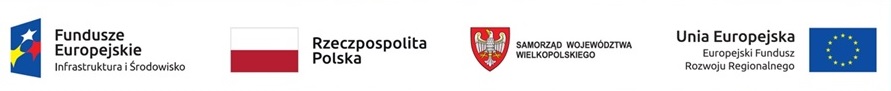  Załącznik nr 2 UMOWA nr…………….zawarta w dniu …...................2019 roku, w Kleszczewie pomiędzy: Gminą Kleszczewo z siedzibą przy ul. Poznańskiej 4, 63-005 Kleszczewo, NIP 7773157115, REGON 631258715, reprezentowaną przez: Bogdana Kemnitz – Wójta Gminy zwanym dalej „Zamawiającym” a ….......................................................................................................................................................................................................................................................................................................... zwanym dalej „Wykonawcą”, § 11. Wykonawca zobowiązuje się do realizacji na rzecz Zamawiającego usługi polegającej na przygotowaniu projektu graficznego oraz wykonaniu i montażu tablic informacyjnych dla  projektu  „Budowa zintegrowanego węzła przesiadkowego wraz z infrastrukturą towarzyszącą oraz inwestycje w zakresie publicznego transportu zbiorowego na terenie Gminy Kleszczewo” nr RPWP.03.03.03-30-0034/17”, współfinansowanego ze środków Europejskiego Funduszu Rozwoju Regionalnego w ramach Wielkopolskiego Regionalnego Programu Operacyjnego na lata 2014-2020, spełniającej wszystkie kryteria zawarte w zapytaniu ofertowym.2. Dane techniczne przedmiotu zamówienia:a) Tablice wykonane zostaną zgodnie z:- Podręcznikiem wnioskodawcy i beneficjenta programów polityki spójności 2014-2020 w zakresie informacji i promocji, dostępnymi na stronach internetowych:
http://www.funduszeeuropejskie.gov.pl/strony/o-funduszach/dokumenty/podrecznik-wnioskodawcy-i-beneficjenta-programow-polityki-spojnosci-2014-2020-w-zakresie-informacji-i-promocji/ .
- Zasadami promowania projektu realizowanego ze środków Unii Europejskiej dostępnymi 
na stronach internetowych: http://wrpo.wielkopolskie.pl/realizuje-projekt/poznaj-zasady-promowania-projektu/zasady-dla-umow-podpisanych-od-1-stycznia-2018-r.- treścią przekazaną przez zamawiającego.b) Minimalny format tablic 80 x 120 cm.c) Tablice wolnostojące na stalowym stelażu.d) Tablice wykonane z trwałego materiału (np. blacha ocynk lub aluminiowa płyta kompozytowa)e)  Projekt tablic zostanie przesłany w formie elektronicznej do akceptacji do Urzędu Gminy Kleszczewo. Zamawiający zastrzega sobie prawo kilkukrotnej korekty projektu.f)  Montaż tablic na stelażach trwale związanych z podłożem, w miejscu wskazanym przez zamawiającego. Konstrukcja musi zapewniać usztywnienie tablicy, uniemożliwiając falowanie blachy. Dolna krawędź tablicy powinna się znajdować na wysokości między 120 a 150 cm od poziomu gruntu.f) Nadruk kolorowy w technologii odpornej na działanie warunków atmosferycznych (deszcz, śnieg, słońce, wiatr) i wandalizm (graffiti), druk twardym solwentem o rozdzielczości min. 360 dpi.g) Tablica powinna być wykonana z materiału zapewniającego trwałość przynajmniej przez 6 lat.
h) Termin i miejsce montażu zostanie uzgodniony z zamawiającym.
i) Wykonawca zobowiązuje się udzielić co najmniej 12 miesięcznej gwarancji na tablicę wraz ze stelażem.3. Wykonawca zobowiązuje się wykonać usługę zgodnie z zakresem wskazanym w zapytaniu ofertowym i złożoną ofertą oraz obowiązującymi przepisami programowymi WRPO na lata 2014 – 2020 i wytycznymi w zakresie promocji projektów realizowanych z EFRR w ramach WRPO na lata 2014 – 2020. § 2Zamawiający zobowiązuje się do współdziałania z Wykonawcą przy realizacji usługi, 
w szczególności do dokonywania uzgodnień w zakresie kierunków działań zmierzających 
do wykonania usługi. § 41. Termin realizacji usługi: 28 sierpnia 2020 r.2. Zamawiający dokona odbioru przedmiotu umowy na podstawie pisemnego protokołu potwierdzającego należyte jej wykonanie. § 5Strony postanawiają, iż wyznaczają do koordynowania współpracy pomiędzy sobą w trakcie obowiązywania niniejszej umowy: ze strony Zamawiającego – Katarzyna Sznajder-Występska, tel. 61 8176 033 w.130, e-mail: k.sznajder@kleszczewo.pl  ze strony Wykonawcy - ………………………………. § 61. Administratorem danych osobowych w rozumieniu rozporządzenia Parlamentu Europejskiego i Rady (UE) 2016/679 z dnia 27 kwietnia 2016 r. w sprawie ochrony osób fizycznych w związku z przetwarzaniem danych osobowych i w sprawie swobodnego przepływu takich danych oraz uchylenia dyrektywy 95/46/WE (zwanego dalej RODO) oraz ustawy z dnia 10 maja 2018 r. o ochronie danych osobowych (Dz.U. z 2018 r., poz. 1000 z późn. zm.) przetwarzanych w związku  z wykonywaniem przedmiotu umowy jest Wykonawca.2. W zakresie związanym z realizacją Usługi, o której mowa w § 1 ust. 1, w tym m.in. z gromadzeniem, przetwarzaniem i przekazywaniem danych osobowych. Wykonawca zobowiązany jest stosować RODO oraz ustawę z dnia 10 maja 2018 r. o ochronie danych osobowych.§ 71. Zamawiający zobowiązuje się zapłacić Wykonawcy za realizację usługi wynagrodzenie 
w kwocie brutto ………. złotych (słownie złotych : ………………..).2. Podstawą do wystawienia faktury VAT/rachunku jest podpisany bez uwag protokół odbioru przedmiotu umowy.3. Wynagrodzenie, o którym mowa w ust. 1 zostanie zapłacone na podstawie faktury VAT/rachunku na rachunek bankowy wskazany na fakturze VAT/rachunku w terminie do 14 dni od dnia doręczenia do siedziby Zamawiającego faktury VAT/rachunku. 4. Za dzień zapłaty strony uznają dzień złożenia dyspozycji przelewu przez Zamawiającego. § 81. Zamawiającemu przysługuje prawo do odstąpienia od umowy w przypadku: a) zaistnienia istotnej zmiany okoliczności powodującej, że wykonanie umowy nie leży w interesie publicznym, czego nie można było przewidzieć w chwili zawierania umowy; b) rażącego naruszania jej postanowień przez Wykonawcę. Zamawiający zobowiązuje się przed złożeniem oświadczenia w przedmiocie odstąpienia od umowy wezwać Wykonawcę na piśmie do należytego wykonywania zobowiązań przyjętych w umowie, wyznaczając mu w tym celu odpowiedni termin z zastrzeżeniem, iż po bezskutecznym jego upływie będzie uprawniony do odstąpienia od umowy ze skutkiem natychmiastowym, c) zwłoki w wykonaniu całości lub części przedmiotu zamówienia przekraczającej 14 dni, bez konieczności wyznaczania terminu dodatkowego na realizację umowy. 2. Odstąpienie od umowy powinno nastąpić w formie pisemnego oświadczenia w terminie 30 dni od powzięcia wiadomości o przyczynie uzasadniającej odstąpienie oraz powinno zawierać uzasadnienie. § 91. Ustaloną przez Strony formą odszkodowania za nienależyte wykonanie umowy będą kary umowne. 2. Wykonawca jest zobowiązany do zapłaty kar umownych w następujących przypadkach: 1) Za odstąpienie od umowy z przyczyn zależnych od Wykonawcy w wysokości 20 % kwoty określonej w § 5 ust. 1; 2) Za zwłokę w wykonaniu przedmiotu niniejszej umowy, w wysokości odsetek ustawowych od kwoty określonej w § 5 ust. 1 za każdy dzień zwłoki, jednak nie więcej niż 20% kwoty określonej w § 5 ust. 1.3) Za zwłokę w usunięciu usterek i wad, do usunięcia których Wykonawca jest zobowiązany, w wysokości odsetek ustawowych od kwoty określonej w § 5 ust. 1 za każdy dzień zwłoki, w stosunku do terminu, w jakim miało nastąpić usunięcie wady. 3. Strony zastrzegają sobie prawo dochodzenia odszkodowania uzupełniającego w wysokości rzeczywiście poniesionej szkody. § 101. Wszelkie zmiany niniejszej umowy wymagają dla swej ważności formy pisemnej pod rygorem nieważności i będą wprowadzane do niej na podstawie aneksów opatrzonych datą oraz kolejnymi numerami. 2. Zmiany Umowy będą możliwe wówczas, jeżeli: a) niezbędna jest zmiana sposobu wykonania zobowiązania z przyczyn niezawinionych przez Wykonawcę, o ile zmiana taka jest korzystna dla Zamawiającego lub jest konieczna w celu prawidłowego wykonania Umowy, jeśli nie zmienia to wartości Umowy, w takim przypadku dopuszcza się również możliwość zmiany terminu Umowy; b) możliwa jest korzystna dla Zamawiającego zmiana terminu i sposobu płatności za realizację przedmiotu zamówienia; c) konieczność zmian wynika z wystąpienia siły wyższej; d) konieczność zmian wynika z okoliczności, których nie można było przewidzieć w chwili zawierania Umowy; e) w zakresie terminu, jeżeli w czasie realizacji zadania wystąpią niedające się przewidzieć na etapie ogłoszenia zamówienia, warunki techniczne, logistyczne lub prawne uniemożliwiające realizację zadania - termin wydłuża się o czas przestoju; 3. Niedopuszczalna jest jednak pod rygorem nieważności zmiana postanowień zawartej umowy oraz wprowadzenia nowych postanowień do umowy niekorzystnych dla Zamawiającego, jeżeli przy ich uwzględnieniu należałoby zmienić treść oferty na podstawie, której dokonano wyboru Wykonawcy chyba, że konieczność wprowadzenia takich zmian wynika z okoliczności, których nie można było przewidzieć w chwili zawarcia umowy. §11Właściwym do rozstrzygania sporów wynikłych na tle realizacji niniejszej umowy są sądy powszechne właściwe miejscowo dla siedziby Zamawiającego § 12Umowę sporządzono w trzech jednobrzmiących egzemplarzach: dwa dla Zamawiającego, jeden dla Wykonawcy.             Zamawiający                                                                                  Wykonawca